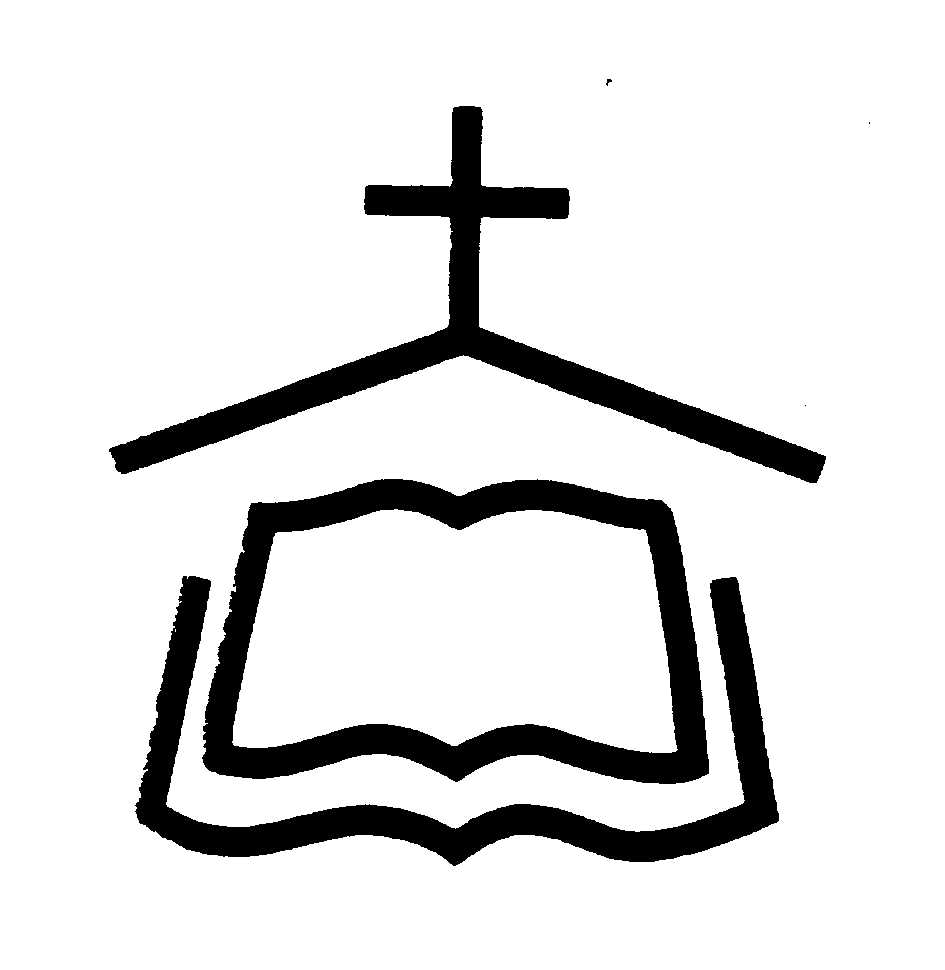   事奉同工       上主日人數及奉獻  奉獻週間聚會經文選讀以弗所書2:1-101你們死在過犯罪惡之中，他叫你們活過來。 2那時，你們在其中行事為人，隨從今世的風俗，順服空中掌權者的首領，就是現今在悖逆之子心中運行的邪靈。 3我們從前也都在他們中間，放縱肉體的私慾，隨著肉體和心中所喜好的去行，本為可怒之子，和別人一樣。 4然而，神既有豐富的憐憫，因他愛我們的大愛， 5當我們死在過犯中的時候，便叫我們與基督一同活過來。你們得救是本乎恩。 6他又叫我們與基督耶穌一同復活，一同坐在天上， 7要將他極豐富的恩典，就是他在基督耶穌裏向我們所施的恩慈，顯明給後來的世代看。8你們得救是本乎恩，也因著信；這並不是出於自己，乃是神所賜的； 9也不是出於行為，免得有人自誇。 10我們原是他的工作，在基督耶穌裏造成的，為要叫我們行善，就是神所預備叫我們行的。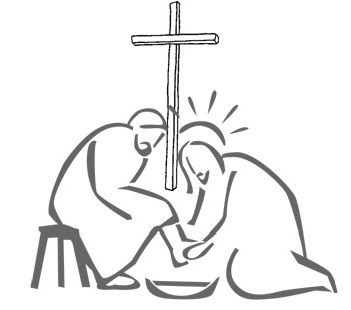 腓立比書2:5~9羅威爾華人聖經教會        of Greater      197 Littleton Rd, Bldg B, Chelmsford, MA 01824      Tel:(978)256-3889, (978)256-6276; Fax:(978)256-0056Website: www.cbcgl.orgE-mail:office@cbcgl.org“凡勞苦擔重擔的人,可以到我這裡來,我就使你們得安息”    馬太福音十一章28節“Come to me, all you who are weary andburdened, and I will give you rest. ”Matthew 11:2809/28/14本 主 日下 主 日09/28/14聯合崇拜聯合崇拜會前敬拜王朝陽孫   川會前禱告江世明譚鍾斯司  會江世明譚鍾斯領  詩吳雅筑凌麗娜司  琴吳雅筑李雨倩翻  譯張   彬招  待王    松谭世玮李    新劉憶慧張懷強葉   伟鮑    瑋陳   昱新人招待林美純凌麗娜接   待陳世冠李兆生音    響谭世玮何晓松清   潔佳音团契粤语团契育嬰室杨冬芝    袁学男 黄俊伟    史自勤王学锐華語Mandarin190常費General Fund$    9,950.50粵語Cantonese46宣道Mission Fund    $     720.00英語English122慈惠基金兒童Children73代轉External Transfer嬰兒Infants6青少年短宣$         200.00特別收入建筑基金總計Total437總計Total $   10,870.50 經 常 費上週奉獻       $       9,950.50經 常 費累積奉獻       $     416,744.85宣 教 基 金累積奉獻       $       64,384.34宣 教 基 金奉獻目標       $     100,000.00課程名稱語言教師教室長青讀經班國封德成老師卓建青老師B109福音查經班國倪   鑒老師沈祖源老師B204信仰造就班
(受洗班)國鍾興政傳道陳侶君師母朱建雄老師陳   雯老師B107信仰成長班國江世明老師石   泉老師B110更新我心 - 
基督徒的靈命更新國李元雄長老神學中心开口传福音(二) 护教与宣教國謝穎剛長老B208教會歷史粵雲啟德老師黄立仁老師李淑娴老師粵語禮堂福音真理粵周毅敦老师黄永辉老师A109Parent & Youth: Growing Together in the Lord英青少年家長A223Improving Your Serve英馬德諾牧師A216禱 告 會主日：9:15am~9:45am禱 告 會週三：7:45pm~9:00pm團   契小   組週五：7:30pm~9:30pm 團   契小   組華語團契 粵語團契 青少年LYF 兒童AWANA   嬰兒照顧以斯帖姊妹團契週三：10:00am~12:00pm晨光長者團契週三：10:00am~12:00pm主日崇拜SundayWorship  華  語          粵  語             英  語   Mandarin    Cantonese    English10:00am主日學SundaySchool  華  語          粵  語             英  語    Mandarin    Cantonese     English11:30am